UNIVERSIDADE ESTADUAL DE MONTES CLAROS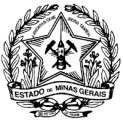 Secretaria-Geral REQUERIMENTO DE MATRÍCULAÉ imprescindível o preenchimento completo, sem abreviações, de forma legível dos dados...................................................................................................................................................................................................UNIVERSIDADE ESTADUAL DE MONTES CLAROS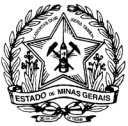 Secretaria-Geral...................................................................................................................................................................................................Ilmo(a) Sr:Ilmo(a) Sr:Ilmo(a) Sr:Ilmo(a) Sr:Ilmo(a) Sr:Ilmo(a) Sr:Ilmo(a) Sr:Ilmo(a) Sr:Ilmo(a) Sr:Ilmo(a) Sr:Ilmo(a) Sr:Ilmo(a) Sr:Ilmo(a) Sr:Ilmo(a) Sr:Ilmo(a) Sr:Ilmo(a) Sr:Ilmo(a) Sr:Ilmo(a) Sr:Coordenador (a) da:Coordenador (a) da:Coordenador (a) da:Coordenador (a) da:Coordenador (a) da:Coordenador (a) da:Coordenador (a) da:Coordenador (a) da:Coordenador (a) da:Coordenador (a) da:Coordenador (a) da:Coordenador (a) da:Coordenador (a) da:Coordenador (a) da:Coordenador (a) da:Coordenador (a) da:Coordenador (a) da:Coordenador (a) da:Venho através deste, solicitar minha matrícula conforme descrito nos campos abaixo:Venho através deste, solicitar minha matrícula conforme descrito nos campos abaixo:Venho através deste, solicitar minha matrícula conforme descrito nos campos abaixo:Venho através deste, solicitar minha matrícula conforme descrito nos campos abaixo:Venho através deste, solicitar minha matrícula conforme descrito nos campos abaixo:Venho através deste, solicitar minha matrícula conforme descrito nos campos abaixo:Venho através deste, solicitar minha matrícula conforme descrito nos campos abaixo:Venho através deste, solicitar minha matrícula conforme descrito nos campos abaixo:Venho através deste, solicitar minha matrícula conforme descrito nos campos abaixo:Venho através deste, solicitar minha matrícula conforme descrito nos campos abaixo:Venho através deste, solicitar minha matrícula conforme descrito nos campos abaixo:Venho através deste, solicitar minha matrícula conforme descrito nos campos abaixo:Venho através deste, solicitar minha matrícula conforme descrito nos campos abaixo:Venho através deste, solicitar minha matrícula conforme descrito nos campos abaixo:Venho através deste, solicitar minha matrícula conforme descrito nos campos abaixo:Venho através deste, solicitar minha matrícula conforme descrito nos campos abaixo:Venho através deste, solicitar minha matrícula conforme descrito nos campos abaixo:Venho através deste, solicitar minha matrícula conforme descrito nos campos abaixo:Nome:Nome:Nome:Nome:Nome:Nome:Nome:Nome:Nome:Nome:Nome:Nome:N° Matrícula:N° Matrícula:N° Matrícula:N° Matrícula:N° Matrícula:N° Matrícula:Curso:Curso:Curso:Curso:Curso:Curso:Curso:Curso:Curso:Curso:Curso:Curso:Regular( ) Disciplina Isolada ( )Regular( ) Disciplina Isolada ( )Regular( ) Disciplina Isolada ( )Regular( ) Disciplina Isolada ( )Regular( ) Disciplina Isolada ( )Regular( ) Disciplina Isolada ( )Data de Nascimento:	/	/ 	Data de Nascimento:	/	/ 	Sexo: ( )Feminino ( )MasculinoSexo: ( )Feminino ( )MasculinoSexo: ( )Feminino ( )MasculinoSexo: ( )Feminino ( )MasculinoSexo: ( )Feminino ( )MasculinoSexo: ( )Feminino ( )MasculinoSexo: ( )Feminino ( )MasculinoSexo: ( )Feminino ( )MasculinoSexo: ( )Feminino ( )MasculinoSexo: ( )Feminino ( )MasculinoEstado Civil: ( )Casado ( ) SolteiroEstado Civil: ( )Casado ( ) SolteiroEstado Civil: ( )Casado ( ) SolteiroEstado Civil: ( )Casado ( ) SolteiroEstado Civil: ( )Casado ( ) SolteiroEstado Civil: ( )Casado ( ) SolteiroN° Identidade:N° Identidade:Órgão Exped.:Órgão Exped.:Órgão Exped.:Órgão Exped.:Órgão Exped.:Órgão Exped.:Órgão Exped.:Órgão Exped.:UF:UF:UF:UF:UF:Data Exped.:	/	/ 	Data Exped.:	/	/ 	Data Exped.:	/	/ 	Documento Militar:□Cert. Dispensa de Incorporação	□Cert. Alistamento Militar□Certificado de Reservista	□Certificado de Isenção MilitarDocumento Militar:□Cert. Dispensa de Incorporação	□Cert. Alistamento Militar□Certificado de Reservista	□Certificado de Isenção MilitarDocumento Militar:□Cert. Dispensa de Incorporação	□Cert. Alistamento Militar□Certificado de Reservista	□Certificado de Isenção MilitarDocumento Militar:□Cert. Dispensa de Incorporação	□Cert. Alistamento Militar□Certificado de Reservista	□Certificado de Isenção MilitarDocumento Militar:□Cert. Dispensa de Incorporação	□Cert. Alistamento Militar□Certificado de Reservista	□Certificado de Isenção MilitarDocumento Militar:□Cert. Dispensa de Incorporação	□Cert. Alistamento Militar□Certificado de Reservista	□Certificado de Isenção MilitarDocumento Militar:□Cert. Dispensa de Incorporação	□Cert. Alistamento Militar□Certificado de Reservista	□Certificado de Isenção MilitarN°:N°:N°:N°:N°:N°:N°:N°:Orgão Exped.:RM:Orgão Exped.:RM:Orgão Exped.:RM:Título Eleitoral:Zona:Zona:Zona:Zona:Seção:Seção:Seção:Seção:Distrito/Circunscrição:Distrito/Circunscrição:Distrito/Circunscrição:Distrito/Circunscrição:Distrito/Circunscrição:Distrito/Circunscrição:Distrito/Circunscrição:Distrito/Circunscrição:Distrito/Circunscrição:CPF:CPF:CPF:CPF:CPF:CPF:CPF:CPF:CPF:CPF:CPF:CPF:CPF:CPF:CPF:CPF:CPF:CPF:Endereço:Endereço:Endereço:Endereço:Endereço:Endereço:Endereço:Endereço:Endereço:Endereço:Endereço:Endereço:Endereço:Endereço:N°:N°:N°:Compl.:Bairro:Bairro:Bairro:Bairro:Bairro:Bairro:Cidade:Cidade:Cidade:Cidade:Cidade:Cidade:Cidade:Cidade:Cidade:Cidade:Cidade:Cidade:CEP:CEP:CEP:CEP:UF:UF:Telefone:Telefone:Telefone:Telefone:Telefone:Telefone:Telefone:Telefone:Telefone:Telefone:Celular:Celular:E-mail:E-mail:E-mail:E-mail:E-mail:E-mail:E-mail:E-mail:E-mail:E-mail:E-mail:E-mail:E-mail:E-mail:E-mail:E-mail:E-mail:E-mail:Naturalidade:Naturalidade:Naturalidade:Naturalidade:Naturalidade:Naturalidade:Naturalidade:Naturalidade:UF:UF:UF:UF:Nacionalidade:Nacionalidade:Nacionalidade:Nacionalidade:Nacionalidade:Nacionalidade:Pai:Pai:Pai:Pai:Pai:Pai:Pai:Pai:Pai:Pai:Pai:Pai:Pai:Pai:Pai:Pai:Pai:Pai:Mãe:Mãe:Mãe:Mãe:Mãe:Mãe:Mãe:Mãe:Mãe:Mãe:Mãe:Mãe:Mãe:Mãe:Mãe:Mãe:Mãe:Mãe:Estabelecimento Ensino Médio:Estabelecimento Ensino Médio:Estabelecimento Ensino Médio:Estabelecimento Ensino Médio:Estabelecimento Ensino Médio:Estabelecimento Ensino Médio:Estabelecimento Ensino Médio:Estabelecimento Ensino Médio:Estabelecimento Ensino Médio:Estabelecimento Ensino Médio:Estabelecimento Ensino Médio:Tipo de Ensino Médio:( ) Privado ( ) PúblicoTipo de Ensino Médio:( ) Privado ( ) PúblicoTipo de Ensino Médio:( ) Privado ( ) PúblicoTipo de Ensino Médio:( ) Privado ( ) PúblicoTipo de Ensino Médio:( ) Privado ( ) PúblicoTipo de Ensino Médio:( ) Privado ( ) PúblicoTipo de Ensino Médio:( ) Privado ( ) PúblicoCidade do Estabelecimento Ensino Médio/UF:Cidade do Estabelecimento Ensino Médio/UF:Cidade do Estabelecimento Ensino Médio/UF:Cidade do Estabelecimento Ensino Médio/UF:Cidade do Estabelecimento Ensino Médio/UF:Cidade do Estabelecimento Ensino Médio/UF:Cidade do Estabelecimento Ensino Médio/UF:Cidade do Estabelecimento Ensino Médio/UF:Cidade do Estabelecimento Ensino Médio/UF:Cidade do Estabelecimento Ensino Médio/UF:Cidade do Estabelecimento Ensino Médio/UF:Cidade do Estabelecimento Ensino Médio/UF:Cidade do Estabelecimento Ensino Médio/UF:Data de Conclusão:	/	/ 	Data de Conclusão:	/	/ 	Data de Conclusão:	/	/ 	Data de Conclusão:	/	/ 	Data de Conclusão:	/	/ 	Estabelecimento Ensino de Graduação:Estabelecimento Ensino de Graduação:Estabelecimento Ensino de Graduação:Estabelecimento Ensino de Graduação:Estabelecimento Ensino de Graduação:Estabelecimento Ensino de Graduação:Estabelecimento Ensino de Graduação:Estabelecimento Ensino de Graduação:Estabelecimento Ensino de Graduação:Estabelecimento Ensino de Graduação:Estabelecimento Ensino de Graduação:Estabelecimento Ensino de Graduação:Estabelecimento Ensino de Graduação:Estabelecimento Ensino de Graduação:Estabelecimento Ensino de Graduação:Estabelecimento Ensino de Graduação:Estabelecimento Ensino de Graduação:Estabelecimento Ensino de Graduação:Curso:Curso:Curso:Curso:Curso:Curso:Curso:Curso:Curso:Tipo de Ensino de Graduação:( ) Privado ( ) PúblicoTipo de Ensino de Graduação:( ) Privado ( ) PúblicoTipo de Ensino de Graduação:( ) Privado ( ) PúblicoTipo de Ensino de Graduação:( ) Privado ( ) PúblicoTipo de Ensino de Graduação:( ) Privado ( ) PúblicoTipo de Ensino de Graduação:( ) Privado ( ) PúblicoTipo de Ensino de Graduação:( ) Privado ( ) PúblicoTipo de Ensino de Graduação:( ) Privado ( ) PúblicoTipo de Ensino de Graduação:( ) Privado ( ) PúblicoCidade do Estabelecimento Ensino Graduação/UF:Cidade do Estabelecimento Ensino Graduação/UF:Cidade do Estabelecimento Ensino Graduação/UF:Cidade do Estabelecimento Ensino Graduação/UF:Cidade do Estabelecimento Ensino Graduação/UF:Cidade do Estabelecimento Ensino Graduação/UF:Cidade do Estabelecimento Ensino Graduação/UF:Cidade do Estabelecimento Ensino Graduação/UF:Cidade do Estabelecimento Ensino Graduação/UF:Cidade do Estabelecimento Ensino Graduação/UF:Cidade do Estabelecimento Ensino Graduação/UF:Cidade do Estabelecimento Ensino Graduação/UF:Cidade do Estabelecimento Ensino Graduação/UF:Cidade do Estabelecimento Ensino Graduação/UF:Cidade do Estabelecimento Ensino Graduação/UF:Cidade do Estabelecimento Ensino Graduação/UF:Cidade do Estabelecimento Ensino Graduação/UF:Cidade do Estabelecimento Ensino Graduação/UF:□Bacharelado	□Licenciatura □Bacharelado e Licenciatura□Bacharelado	□Licenciatura □Bacharelado e Licenciatura□Bacharelado	□Licenciatura □Bacharelado e Licenciatura□Bacharelado	□Licenciatura □Bacharelado e Licenciatura□Bacharelado	□Licenciatura □Bacharelado e Licenciatura□Bacharelado	□Licenciatura □Bacharelado e LicenciaturaData de Conclusão da Graduação:	/	/ 	Data de Conclusão da Graduação:	/	/ 	Data de Conclusão da Graduação:	/	/ 	Data de Conclusão da Graduação:	/	/ 	Data de Conclusão da Graduação:	/	/ 	Data de Conclusão da Graduação:	/	/ 	Data de Conclusão da Graduação:	/	/ 	Data de Conclusão da Graduação:	/	/ 	Data de Conclusão da Graduação:	/	/ 	Data de Conclusão da Graduação:	/	/ 	Data de Conclusão da Graduação:	/	/ 	Data de Conclusão da Graduação:	/	/ 	FORMA DE INGRESSO:□Processo Seletivo□Disciplina Isolada□Outros: 	FORMA DE INGRESSO:□Processo Seletivo□Disciplina Isolada□Outros: 	FORMA DE INGRESSO:□Processo Seletivo□Disciplina Isolada□Outros: 	DOCUMENTOS ENTREGUES:DOCUMENTOS ENTREGUES:DOCUMENTOS ENTREGUES:DOCUMENTOS ENTREGUES:DOCUMENTOS ENTREGUES:DOCUMENTOS ENTREGUES:DOCUMENTOS ENTREGUES:DOCUMENTOS ENTREGUES:DOCUMENTOS ENTREGUES:DOCUMENTOS ENTREGUES:DOCUMENTOS ENTREGUES:DOCUMENTOS ENTREGUES:DOCUMENTOS ENTREGUES:DOCUMENTOS ENTREGUES:DOCUMENTOS ENTREGUES:FORMA DE INGRESSO:□Processo Seletivo□Disciplina Isolada□Outros: 	FORMA DE INGRESSO:□Processo Seletivo□Disciplina Isolada□Outros: 	FORMA DE INGRESSO:□Processo Seletivo□Disciplina Isolada□Outros: 	□Histórico Escolar/Declaração de Conclusão□Carteira de Identidade	□CPF□Registro Civil	□Certificado Militar□Comprovante de Quitação Eleitoral	□Foto 3x4□Carteira de Registro Profissional	□Outros: 	□Histórico Escolar/Declaração de Conclusão□Carteira de Identidade	□CPF□Registro Civil	□Certificado Militar□Comprovante de Quitação Eleitoral	□Foto 3x4□Carteira de Registro Profissional	□Outros: 	□Histórico Escolar/Declaração de Conclusão□Carteira de Identidade	□CPF□Registro Civil	□Certificado Militar□Comprovante de Quitação Eleitoral	□Foto 3x4□Carteira de Registro Profissional	□Outros: 	□Histórico Escolar/Declaração de Conclusão□Carteira de Identidade	□CPF□Registro Civil	□Certificado Militar□Comprovante de Quitação Eleitoral	□Foto 3x4□Carteira de Registro Profissional	□Outros: 	□Histórico Escolar/Declaração de Conclusão□Carteira de Identidade	□CPF□Registro Civil	□Certificado Militar□Comprovante de Quitação Eleitoral	□Foto 3x4□Carteira de Registro Profissional	□Outros: 	□Histórico Escolar/Declaração de Conclusão□Carteira de Identidade	□CPF□Registro Civil	□Certificado Militar□Comprovante de Quitação Eleitoral	□Foto 3x4□Carteira de Registro Profissional	□Outros: 	□Histórico Escolar/Declaração de Conclusão□Carteira de Identidade	□CPF□Registro Civil	□Certificado Militar□Comprovante de Quitação Eleitoral	□Foto 3x4□Carteira de Registro Profissional	□Outros: 	□Histórico Escolar/Declaração de Conclusão□Carteira de Identidade	□CPF□Registro Civil	□Certificado Militar□Comprovante de Quitação Eleitoral	□Foto 3x4□Carteira de Registro Profissional	□Outros: 	□Histórico Escolar/Declaração de Conclusão□Carteira de Identidade	□CPF□Registro Civil	□Certificado Militar□Comprovante de Quitação Eleitoral	□Foto 3x4□Carteira de Registro Profissional	□Outros: 	□Histórico Escolar/Declaração de Conclusão□Carteira de Identidade	□CPF□Registro Civil	□Certificado Militar□Comprovante de Quitação Eleitoral	□Foto 3x4□Carteira de Registro Profissional	□Outros: 	□Histórico Escolar/Declaração de Conclusão□Carteira de Identidade	□CPF□Registro Civil	□Certificado Militar□Comprovante de Quitação Eleitoral	□Foto 3x4□Carteira de Registro Profissional	□Outros: 	□Histórico Escolar/Declaração de Conclusão□Carteira de Identidade	□CPF□Registro Civil	□Certificado Militar□Comprovante de Quitação Eleitoral	□Foto 3x4□Carteira de Registro Profissional	□Outros: 	□Histórico Escolar/Declaração de Conclusão□Carteira de Identidade	□CPF□Registro Civil	□Certificado Militar□Comprovante de Quitação Eleitoral	□Foto 3x4□Carteira de Registro Profissional	□Outros: 	□Histórico Escolar/Declaração de Conclusão□Carteira de Identidade	□CPF□Registro Civil	□Certificado Militar□Comprovante de Quitação Eleitoral	□Foto 3x4□Carteira de Registro Profissional	□Outros: 	□Histórico Escolar/Declaração de Conclusão□Carteira de Identidade	□CPF□Registro Civil	□Certificado Militar□Comprovante de Quitação Eleitoral	□Foto 3x4□Carteira de Registro Profissional	□Outros: 	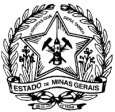 UNIVERSIDADE ESTADUAL DE MONTES CLAROSUNIVERSIDADE ESTADUAL DE MONTES CLAROSUNIVERSIDADE ESTADUAL DE MONTES CLAROSRECIBO de Requerimento de MatrículaNome:Nome:Nome:N° de Matrícula:N° de Matrícula:Curso:Curso:Curso:Curso:Curso: 	,	de	de	. 	,	de	de	.Assinatura do ServidorAssinatura do ServidorAssinatura do ServidorOBS: Sua matrícula só será confirmada após o despacho da Coordenação do Programa.Fique atento ao período de renovação de matrículas, efetue a sua matrícula online através o portal da UNIMONTES (www.unimontes.br)OBS: Sua matrícula só será confirmada após o despacho da Coordenação do Programa.Fique atento ao período de renovação de matrículas, efetue a sua matrícula online através o portal da UNIMONTES (www.unimontes.br)OBS: Sua matrícula só será confirmada após o despacho da Coordenação do Programa.Fique atento ao período de renovação de matrículas, efetue a sua matrícula online através o portal da UNIMONTES (www.unimontes.br)OBS: Sua matrícula só será confirmada após o despacho da Coordenação do Programa.Fique atento ao período de renovação de matrículas, efetue a sua matrícula online através o portal da UNIMONTES (www.unimontes.br)OBS: Sua matrícula só será confirmada após o despacho da Coordenação do Programa.Fique atento ao período de renovação de matrículas, efetue a sua matrícula online através o portal da UNIMONTES (www.unimontes.br)Cor/Raça declarada:□Amarela□Branca□Indígena□Não declarada□Não dispõe de informação□Parda□PretaÉ portador de necessidades especiais, transtorno global do desenvolvimento ou altashabilidades/superdotação: □Sim□NãoCor/Raça declarada:□Amarela□Branca□Indígena□Não declarada□Não dispõe de informação□Parda□PretaSe positivo, marque o tipo abaixo:□Cegueira	□Surdez□Visão subnormal ou Baixa visão	□Auditiva□Física	□Surdo cegueira□Múltipla	□Intelectual□Autismo (Transtorno global do desenvolvimento)□Síndrome de Asperger (Transtorno global do desenvolvimento)□Síndrome de RETT (Transtorno global do desenvolvimento)□Transtorno desintegrativo da infância (Transtorno global do desenvolvimento)□Altas habilidades/superdotação□Outra: 	TERMO DE CIÊNCIADECLARO, estar ciente de que ao efetivar minha matrícula neste Programa de Pós-Graduação Stricto Sensu da UNIVERSIDADE ESTADUAL DE MONTES CLAROS – UNIMONTES estarei aceitando o cumprimento de suas normas Estatuárias e Regimentais, bem como das demais decisões dos Conselhos Superiores.TERMO DE RESPONSABILIDADE DOCUMENTOS PENDENTESDECLARO, estar ciente que deverei complementara minha documentação junto a Secretaria Geral, no Prazo máximo de 30(trinta) dias sob pena de ser CANCELADA minha matrícula, por não atender as exigências legais previstas no Edital do Processo Seletivo e nas normas daUNIVERSIDADE ESTADUAL DE MONTES CLAROSTERMO DE CIÊNCIADECLARO, estar ciente de que ao efetivar minha matrícula neste Programa de Pós-Graduação Stricto Sensu da UNIVERSIDADE ESTADUAL DE MONTES CLAROS – UNIMONTES estarei aceitando o cumprimento de suas normas Estatuárias e Regimentais, bem como das demais decisões dos Conselhos Superiores.TERMO DE RESPONSABILIDADE DOCUMENTOS PENDENTESDECLARO, estar ciente que deverei complementara minha documentação junto a Secretaria Geral, no Prazo máximo de 30(trinta) dias sob pena de ser CANCELADA minha matrícula, por não atender as exigências legais previstas no Edital do Processo Seletivo e nas normas daUNIVERSIDADE ESTADUAL DE MONTES CLAROSDeclaro que as informações são verdadeiras: 	,	de	de	.Assinatura legível do requerenteAssinatura responsável pela matrículaDeclaro que as informações são verdadeiras: 	,	de	de	.Assinatura legível do requerenteAssinatura responsável pela matrículaDISCIPLINAS A SERAM CURSADAS NESTE SEMESTRE:DISCIPLINAS A SERAM CURSADAS NESTE SEMESTRE: